WIPO LEX MASTER CLASSRussian State Academy of Intellectual PropertyMoscow, December 18, 2017ProgramPrepared by the International Bureau of WIPOMonday, December 18, 2017, 10:00-Overview of WIPO’s activities-Role of WIPO in Promoting Innovation-WIPO Information Tools-Online Resources for IP research-WIPO Lex – Global Legal Information Resource-Use of WIPO Lex in Education and Research -Interactive TrainingSpeaker: Mr. Alexander Matveev, Senior Counsellor, Global Infrastructure Sector[End of the document]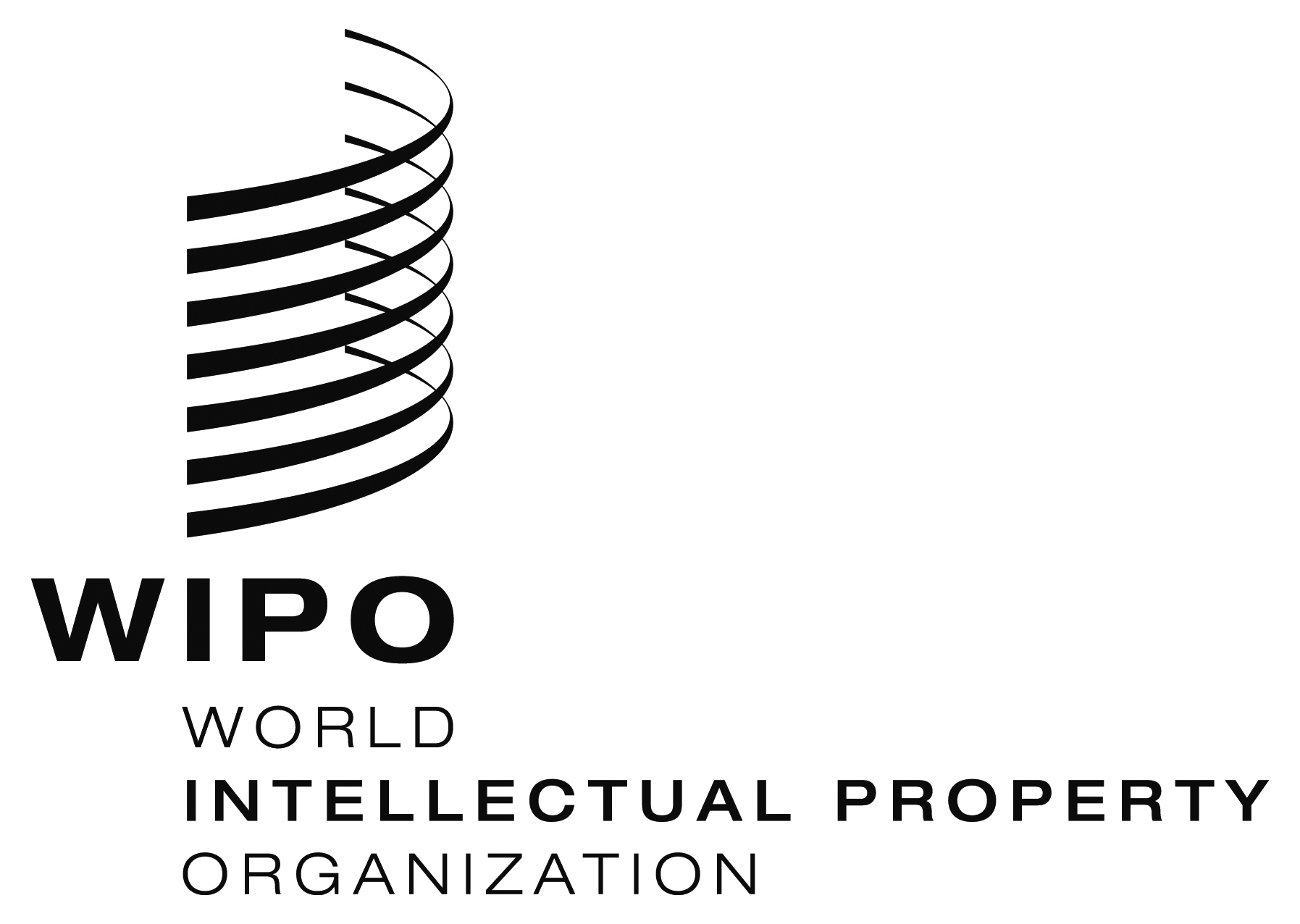 EWIPO/IPR/MOW/17/1WIPO/IPR/MOW/17/1WIPO/IPR/MOW/17/1ORIGINAL:  English ORIGINAL:  English ORIGINAL:  English DATE:  December 8, 2017 DATE:  December 8, 2017 DATE:  December 8, 2017 